RISK MANAGEMENT FORM - This form needs to be completed prior to starting, reviewed annually or when changes occur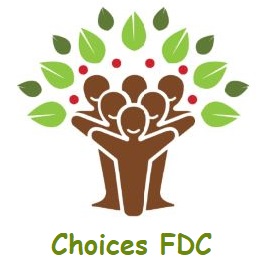 Educator’s Name:   _____________________________             Date completed:  __/__/__                                          ANALYSE THE RISKS	Activity: Veggie GardenChoices Family Day Care recognises that having a vegetable garden is common in Australian culture and can add an important dimension to the Family Day Care home environment, in terms of the children’s learning appropriate behaviour and the development of social skills. The child's safety must always be a priority, and safe environments are always to be maintained. The service recognises the need to provide adequate health and safety precautions for  the children when in the care environment.Elimination / Control Measures:	All parents are made aware of the veggie garden and its placement at their initial interview and on enrolmentAny edible plants from the garden are thoroughly washed before useParents have been informed of what vegetables and plants we have growing and discuss any if any children have any allergiesDiscuss with children appropriate hygiene and behaviour when around the garden ensuring not to get soil in their mouthsRole model appropriate hygiene and behaviour around the veggie gardenHands to be held where possible to stay together and discussions with children on appropriate listening skills and where to walk.  Discussions about the hazards in the yard like the hill and rocks and the correct path and route to takeWashing hands at the yard sink straight after being around and picking anything from the gardenHats and shoes/boots to be worn when walking to and fromChildren are never left unattended and supervised Animal food and water is inaccessible to the children throughout the dayArea check done prior to entering / leaving the yard for snakes and hazardsAll plants will be nonpoisonous and children will be closely supervised around tomato plants and high hygiene practicesTemperatures checked prior to children going outside, if exceeds 35 degrees, ensuring not to go in peak times   Children are dressed appropriately - considering the weather, temperature, and type of activity Sunscreen is applied before play and reapplied as necessary and children wear appropriate hatsGates to the outside yard are always closed and latches secured with childproof latch or chainRegular outing form signed by parents on enrolmentHazards IdentifiedLikelihood of risk occurringConsequencesLevel of Risk (use Matrix)Child runaway, escape from propertyRareMajorModerateChild injuries themselves or othersPossibleModerateModerateChild getting any diseases, worms or flea’s from animalsRareModerate LowSunburnRareModerateLowAnimal Attacking e.g. dog or birdUnlikelyModerateModerateInsect bites or stings e.g. ants, spiders etc.PossibleMinor ModerateAllergic Reaction (food or bites)RareMajorModerateDrowning (in animal food containers)RareMajorModerateBurns from veggie garden tinRareSignificantModerateChildren falling down slope of hillUnlikelySignificantModerateInjury - child falls over animalPossibleMinorModerate